Name: _____________________________________		Date: ____________		Period: _____	Yann MartelLife of Pi | BackgroundDirections: The best way to remember authors is to act as though they are people that you know in real life. Try to remember the basics, but also random facts about each author. In the long run, it is the random things that we retain. This is an autobiographical overview of Yann Martel.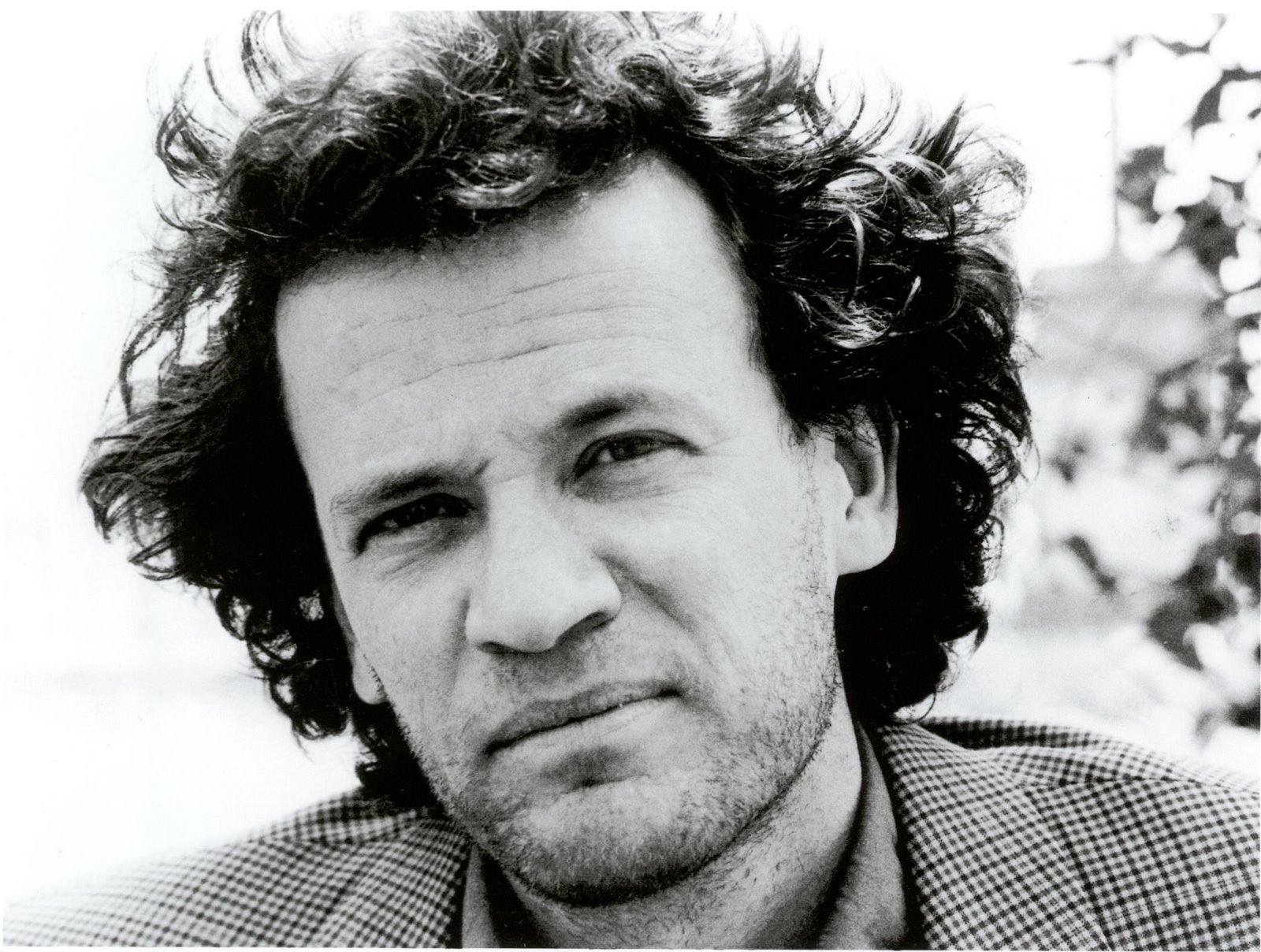 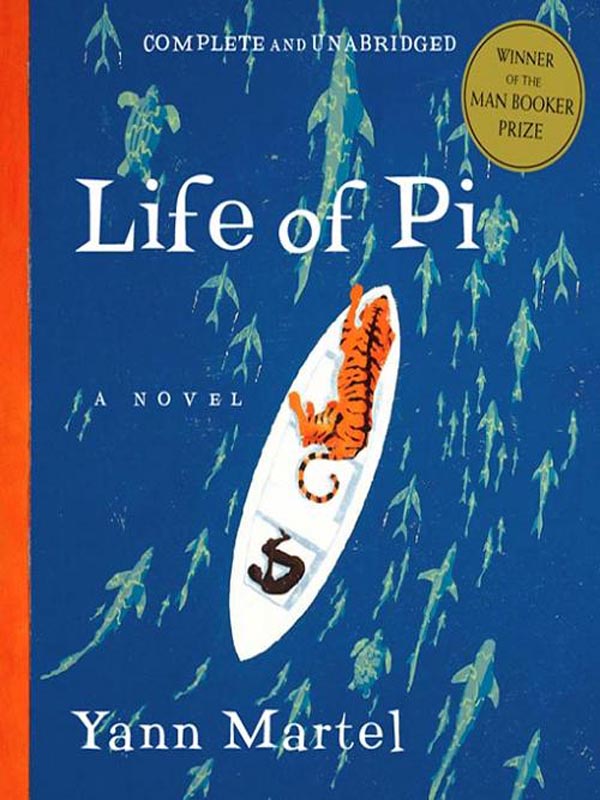 